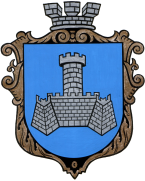 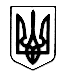 УКРАЇНАХМІЛЬНИЦЬКА    МІСЬКА   РАДА    м. Хмільник Вінницької   областіРОЗПОРЯДЖЕННЯМІСЬКОГО ГОЛОВИ«22» листопада 2021 р.                                                                              №580-р Про утворення конкурсної комісіїдля проведення конкурсу на зайняттявакантної посади генерального директораКомунального некомерційного підприємства «Хмільницька центральна лікарня» Хмільницької міської радиВідповідно до Закону України «Основи законодавства України про охорону здоров’я», Постанови Кабінету Міністрів України № 1094 від 27.12.2017 р. «Про затвердження Порядку проведення конкурсу на зайняття посади керівника державного, комунального закладу охорони здоров’я», рішення    № 895 21 сесії 8 скликання Хмільницької міської ради від 19.10.2021 р. «Про затвердження Статуту (в новій редакції), структури та погодження штатного розпису КНП «Хмільницька ЦЛ», враховуючи службову записку заступника міського голови з питань діяльності виконавчих органів міської ради Сташка А.В. від 19.11.2021 р., лист в.о. директора КНП «Хмільницька ЦЛ» Хмільницької міської ради Шумигори Ю.В. від 17.11.2021 р. №01-11-11/1675,  керуючись ст. 42, 59 Закону України «Про місцеве самоврядування в Україні»:1.  Утворити конкурсну комісію для проведення конкурсу на зайняття вакантної посади генерального директора Комунального некомерційного підприємства «Хмільницька центральна лікарня» Хмільницької міської ради у складі згідно з Додатком.  2. Конкурсній комісії:2.1. Підготувати та оприлюднити оголошення про проведення конкурсу на зайняття вакантної посади генерального директора Комунального некомерційного підприємства «Хмільницька центральна лікарня» Хмільницької міської ради.2.2. Забезпечити проведення конкурсу на зайняття вакантної посади генерального директора Комунального некомерційного підприємства «Хмільницька центральна лікарня» Хмільницької міської ради у встановленому законодавством порядку.3. Відділу інформаційної діяльності та комунікацій з громадськістю Хмільницької міської ради (Мазур Н.П.) забезпечити оприлюднення на офіційному веб-сайті Хмільницької міської ради оголошення про проведення конкурсу на зайняття вакантної посади генерального директора Комунального некомерційного підприємства «Хмільницька центральна лікарня» Хмільницької міської ради.3. Контроль за виконанням цього розпорядження покласти на заступника міського голови з питань діяльності виконавчих органів міської ради  Сташка А.В.Міський голова                                                              Микола ЮРЧИШИНДодаток 1 	до розпорядження міського  головивід 22.11.2021р. №580-рСкладКонкурсної комісії для проведення конкурсу на зайняття вакантної посади генерального директора Комунального некомерційного підприємства «Хмільницька центральна лікарня» Хмільницької міської ради Сташко А.В.  –  заступник міського голови з питань діяльності виконавчих органів міської ради, голова комісії;Чешковська О.В. – юрисконсульт КНП «Хмільницька ЦЛ», секретар комісії;Підвальнюк Ю.Г. – начальник управління агроекономічного розвитку та євроінтеграції міської ради, член комісії;Сидоришина О.Ю. – начальник відділу управління персоналом міської ради, член комісії;Кондратовець Ю.Г. – депутат Хмільницької міської ради, член комісії;Петрик О.В. - депутат Хмільницької міської ради, член комісії;Ткач В.В. - депутат Хмільницької міської ради, член комісії;Ручка А.І. – лікар-терапевт, голова незалежної профспілки медичних працівників КУ «Хмільницька центральна лікарня», член комісії;Максименко І.М. – завідувач інфекційним відділенням КНП «Хмільницька ЦЛ», член комісії.Міський голова                                                Микола ЮРЧИШИН